Art wk 16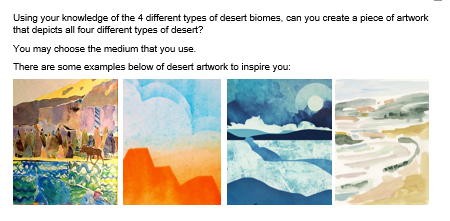 